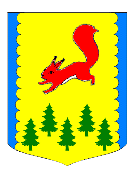 КРАСНОЯРСКИЙ КРАЙПИРОВСКИЙ РАЙОНПИРОВСКИЙ РАЙОННЫЙ СОВЕТ ДЕПУТАТОВРЕШЕНИЕ	В соответствии со статьями 13 и 28 Федерального закона от 06.10.2003 №131-ФЗ «Об общих принципах организации местного самоуправления в Российской Федерации», в целях более эффективного осуществления местного самоуправления в муниципальном образовании Пировский район, руководствуясь Уставом Пировского района Красноярского края, Пировский районный Совет депутатов РЕШИЛ:1. Назначить проведение публичных слушаний по вопросу об объединении всех поселений, входящих в состав Пировского района Красноярского края, с целью создания муниципального образования Пировский муниципальный округ Красноярского края на 14 августа 2019 года в 16 часов 30 минут по адресу: Пировский район с. Пировское 
ул. Ленина, 31 МБУК «Межпоселенческая централизованная клубная система».2. Внести в решение Пировского районного Совета депутатов от 27.06.2019 № 43-257р «О выдвижении инициативы объединения всех поселений, входящих в состав Пировского района Красноярского края»  (далее – Решение), следующие изменения:2.1. пункт 4 Решения исключить. 	3. Решение вступает в силу с момента принятия и подлежит официальному опубликованию в районной газете «Заря».Председатель Пировского                                         Глава Пировского районарайонного Совета депутатов____________ Г.И. Костыгина                                ____________ А.И. Евсеев31.07.2019 с.Пировское№ 45-263рО назначении публичных слушаний и внесении изменений в решение Пировского районного Совета депутатов от 27.06.2019 № 43-257р «О выдвижении инициативы объединения всех поселений, входящих в состав Пировского района Красноярского края»